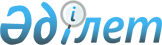 О признании утратившими силу некоторых постановлении акимата Кармакшинского районаПостановление Кармакшинского районного акимата Кызылординской области от 16 июня 2017 года № 500. Зарегистрировано Департаментом юстиции Кызылординской области 30 июня 2017 года № 5892
      В соответствии с Законом Республики Казахстан от 6 апреля 2016 года "О правовых актах" акимат Кармакшинского района ПОСТАНОВЛЯЕТ:
      1. Признать утратившими силу некоторые постановления акимата района по перечню согласно приложению к настоящему постановлению.
      2. Контроль за исполнением настоящего постановления возложить на руководителя коммунального государственного учреждения "Аппарат акима Кармакшинского района" Шерниязова Б.
      3. Настоящее постановление вводится в действие со дня первого официального опубликования. Перечень некоторых постановлений акимата района, признаные утратившими силу
      1. Постановление акимата Кармакшинского района от 03 сентября 2015 года № 37 "Об установлении перечня категорий граждан, пользующихся физкультурно-оздоровительными услугами бесплатно или на льготных условиях, за исключением инвалидов, а также размеров льгот" (зарегистрировано в Реестре государственной регистрации нормативных правовых актов за №5136 опубликовано 7 октября 2015 года в газете "Қармақшы таңы" и 26 октября 2015 года в информационно-правовых системе "Әділет")
      2. Постановление акимата Кармакшинского района от 09 ноября 2015 года № 95 "Об утверждении регламента акимата Кармакшинского района" (зарегистрировано в Реестре государственной регистрации нормативных правовых актов за №5226 опубликовано 9 декабря 2015 года в газете "Қармақшы таңы" и 28 декабря 2015 года в информационно-правовых системе "Әділет").
      3. Постановление акимата Кармакшинского района от 27 апреля 2016 года № 236 "Об утверждении методики оценки деятельности административных государственных служащих корпуса "Б" местных исполнительных органов Кармакшинского района" (зарегистрировано в Реестре государственной регистрации нормативных правовых актов за №5508 опубликовано 16 июня 2016 года в информационно-правовых системе "Әділет" и 25 июня 2016 года в газете "Қармақшы таңы").
					© 2012. РГП на ПХВ «Институт законодательства и правовой информации Республики Казахстан» Министерства юстиции Республики Казахстан
				
      Аким Кармакшинского района

С.Макашов
Приложение к постановлениюакимата Кармакшинскогорайона № 500 от 16 июня 2017 года 